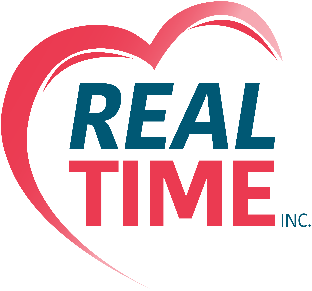 Patient Name 								DOB 				Phone 					LMP 				 EDD 				Referring Provider 						 Phone 					Referring Provider Signature										Appointment Date 						 Time 					Type of Ultrasound – See exam prep on backABDOMEN/SMALL PARTS			Abdomen completeLimited abdomen (RUQ or single organ)Renal (kidneys/bladder)Breast – Right / Left  (		O’clock)ThyroidTesticularSoft tissue (location___________	)Limited pelvis (i.e. hernia)PEDIATRICPediatric hips (age 4wks-4months)Pediatric spine (age 0-1 year)Pylorus (age 0-1 year)Appendix (age 0-18 years)Abdomen completeLimited abdomen (RUQ or single organ)Renal (kidneys/bladder)Other:						OB/GYNLess than 14 weeks OB Early screen (nuchal translucency)Fetal anatomy (18-22 weeks)Limited OB (ie. placenta, AFI, cervix, presentation, growth, etc.)BPP w/ NST   BPP w/o NSTBPP w/ growthTransabdominal with Transvaginal pelvis (NON-OB)Transvaginal pelvis, Transabdominal if indicated (NON-OB)VASCULARLower extremity venous   Right / Left    (DVT)Upper extremity venous   Right / Left    (DVT)Carotid Aorta screen for AAAAorta complete with DopplerAbdominal duplex (Renal artery, mesenteric, portahepaticDiagnosis / Reason for exam / Pertinent Patient HistoryPreparation for UltrasoundAbdominal Sonogram – Please DO NOT eat or drink for 8 hours prior to your appointment. If medication must be taken, you may drink water. Please contact your provider if you are diabetic or are unable to follow these requirements.Renal Sonogram – Please drink 24 oz. of water 30 minutes prior to your appointment. Full Bladder isneededBiophysical Score – Please eat and drink water 30 minutes prior to your exam. Full Bladder is NOTrequired.Nuchal Translucency (First Trimester Early Screen) – Eat and drink normally. Full Bladder is NOT required. However, DO NOT empty bladder prior to exam.OB Sonograms - Please eat and drink water 30 minutes prior to your exam. Full Bladder is NOT required. However, DO NOT empty bladder prior to exam.Transabdominal/Pelvic Sonogram – Please drink 32 oz. water 1 hour prior to exam, full bladderneeded.Transvaginal/Pelvic Sonogram - Please empty bladder prior to exam.Contact Information and Office HoursReal Time, Inc.					    Hours of Operation1700 E. Bogard Rd.					Monday 	8:30a-5:00pm		Bldg. A Ste. 200					Tuesday 	8:30a-5:00pmWasilla, AK 99654					Wednesday	8:30a-5:00pm(907) 357-2158 * Phone				Thursday      	8:30a-5:00pm(907) 357-5849 * Fax					Friday 		8:30a-5:00pm	     rtoffice@mtaonline.net 				Saturday/Sunday – Closedwww.realtimewasilla.com 